Αριστοτέλειο Πανεπιστήμιο ΘεσσαλονίκηςΓεωπονική  Σχολή, Τομέας Οπ/κών Εργαστήριο Δενδροκομίας-------------------------------------------------------------------------------------Αθ. Μολασιώτης, Αν. καθηγητής, Μιλτιάδης Βασιλακάκης , Ομ.καθηγητήςΤηλ.  2310 998623, 6946586259, 2310 991693Μάθημα: Μικρά Οπωροφόρα- Ακύρωση προγραμματισμένης εκδρομής( 16/05/2017)ΑνακοίνωσηΑνακοινώνεται  στους φοιτητές που είχαν δηλώσει συμμετοχή στα εργαστήρια του μαθήματος «Μικρά  Οπωροφόρα»  ότι  η Προγραμματισμένη Εκδρομή- Εργαστήριο  για τις 16/05/2017(Ημέρα Τρίτη) Ακυρώνεται εξαιτίας ζημίας που προκλήθηκε  στο κτήμα που θα επισκεπτόμασταν  από ισχυρή  χαλαζόπτωσηΑπό το Εργαστήριο Δενδροκομίας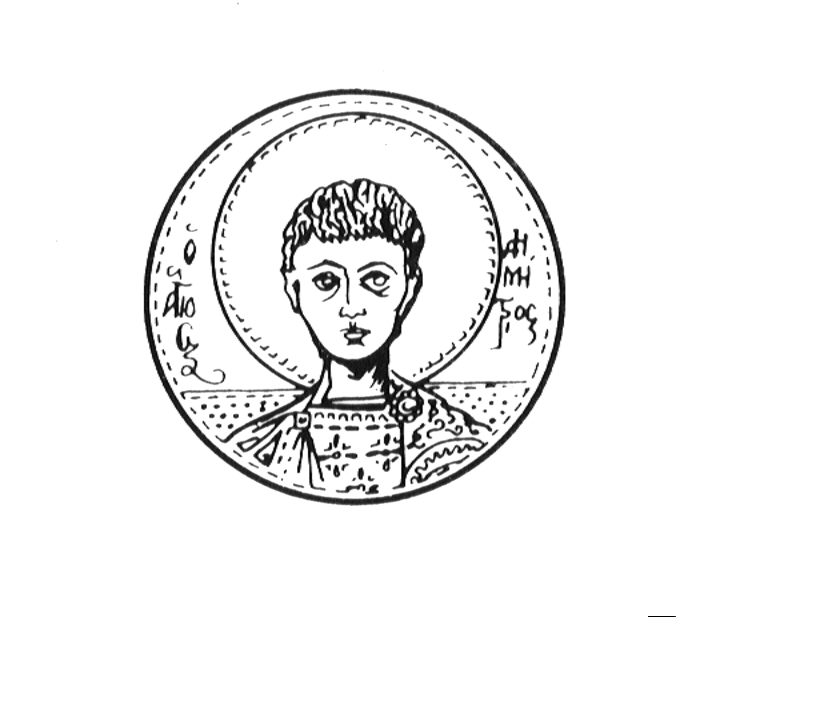 